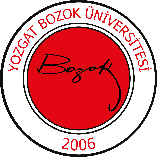 YOZGAT BOZOK ÜNİVERSİTESİ EĞİTİM FAKÜLTESİREHBERLİK VE PSİKOLOJİK DANIŞMANLIK  BÖLÜMÜ ÇOCUK İHMAL VE İSTİSMARI DERS ÖĞRETİM PLANIYOZGAT BOZOK ÜNİVERSİTESİ EĞİTİM FAKÜLTESİREHBERLİK VE PSİKOLOJİK DANIŞMANLIK  BÖLÜMÜ ÇOCUK İHMAL VE İSTİSMARI DERS ÖĞRETİM PLANIYOZGAT BOZOK ÜNİVERSİTESİ EĞİTİM FAKÜLTESİREHBERLİK VE PSİKOLOJİK DANIŞMANLIK  BÖLÜMÜ ÇOCUK İHMAL VE İSTİSMARI DERS ÖĞRETİM PLANIYOZGAT BOZOK ÜNİVERSİTESİ EĞİTİM FAKÜLTESİREHBERLİK VE PSİKOLOJİK DANIŞMANLIK  BÖLÜMÜ ÇOCUK İHMAL VE İSTİSMARI DERS ÖĞRETİM PLANIYOZGAT BOZOK ÜNİVERSİTESİ EĞİTİM FAKÜLTESİREHBERLİK VE PSİKOLOJİK DANIŞMANLIK  BÖLÜMÜ ÇOCUK İHMAL VE İSTİSMARI DERS ÖĞRETİM PLANIYOZGAT BOZOK ÜNİVERSİTESİ EĞİTİM FAKÜLTESİREHBERLİK VE PSİKOLOJİK DANIŞMANLIK  BÖLÜMÜ ÇOCUK İHMAL VE İSTİSMARI DERS ÖĞRETİM PLANIYOZGAT BOZOK ÜNİVERSİTESİ EĞİTİM FAKÜLTESİREHBERLİK VE PSİKOLOJİK DANIŞMANLIK  BÖLÜMÜ ÇOCUK İHMAL VE İSTİSMARI DERS ÖĞRETİM PLANIYOZGAT BOZOK ÜNİVERSİTESİ EĞİTİM FAKÜLTESİREHBERLİK VE PSİKOLOJİK DANIŞMANLIK  BÖLÜMÜ ÇOCUK İHMAL VE İSTİSMARI DERS ÖĞRETİM PLANIYOZGAT BOZOK ÜNİVERSİTESİ EĞİTİM FAKÜLTESİREHBERLİK VE PSİKOLOJİK DANIŞMANLIK  BÖLÜMÜ ÇOCUK İHMAL VE İSTİSMARI DERS ÖĞRETİM PLANIYOZGAT BOZOK ÜNİVERSİTESİ EĞİTİM FAKÜLTESİREHBERLİK VE PSİKOLOJİK DANIŞMANLIK  BÖLÜMÜ ÇOCUK İHMAL VE İSTİSMARI DERS ÖĞRETİM PLANIYOZGAT BOZOK ÜNİVERSİTESİ EĞİTİM FAKÜLTESİREHBERLİK VE PSİKOLOJİK DANIŞMANLIK  BÖLÜMÜ ÇOCUK İHMAL VE İSTİSMARI DERS ÖĞRETİM PLANIYOZGAT BOZOK ÜNİVERSİTESİ EĞİTİM FAKÜLTESİREHBERLİK VE PSİKOLOJİK DANIŞMANLIK  BÖLÜMÜ ÇOCUK İHMAL VE İSTİSMARI DERS ÖĞRETİM PLANIYOZGAT BOZOK ÜNİVERSİTESİ EĞİTİM FAKÜLTESİREHBERLİK VE PSİKOLOJİK DANIŞMANLIK  BÖLÜMÜ ÇOCUK İHMAL VE İSTİSMARI DERS ÖĞRETİM PLANIYOZGAT BOZOK ÜNİVERSİTESİ EĞİTİM FAKÜLTESİREHBERLİK VE PSİKOLOJİK DANIŞMANLIK  BÖLÜMÜ ÇOCUK İHMAL VE İSTİSMARI DERS ÖĞRETİM PLANIYOZGAT BOZOK ÜNİVERSİTESİ EĞİTİM FAKÜLTESİREHBERLİK VE PSİKOLOJİK DANIŞMANLIK  BÖLÜMÜ ÇOCUK İHMAL VE İSTİSMARI DERS ÖĞRETİM PLANIYOZGAT BOZOK ÜNİVERSİTESİ EĞİTİM FAKÜLTESİREHBERLİK VE PSİKOLOJİK DANIŞMANLIK  BÖLÜMÜ ÇOCUK İHMAL VE İSTİSMARI DERS ÖĞRETİM PLANIYOZGAT BOZOK ÜNİVERSİTESİ EĞİTİM FAKÜLTESİREHBERLİK VE PSİKOLOJİK DANIŞMANLIK  BÖLÜMÜ ÇOCUK İHMAL VE İSTİSMARI DERS ÖĞRETİM PLANIYOZGAT BOZOK ÜNİVERSİTESİ EĞİTİM FAKÜLTESİREHBERLİK VE PSİKOLOJİK DANIŞMANLIK  BÖLÜMÜ ÇOCUK İHMAL VE İSTİSMARI DERS ÖĞRETİM PLANIYOZGAT BOZOK ÜNİVERSİTESİ EĞİTİM FAKÜLTESİREHBERLİK VE PSİKOLOJİK DANIŞMANLIK  BÖLÜMÜ ÇOCUK İHMAL VE İSTİSMARI DERS ÖĞRETİM PLANIYOZGAT BOZOK ÜNİVERSİTESİ EĞİTİM FAKÜLTESİREHBERLİK VE PSİKOLOJİK DANIŞMANLIK  BÖLÜMÜ ÇOCUK İHMAL VE İSTİSMARI DERS ÖĞRETİM PLANIYOZGAT BOZOK ÜNİVERSİTESİ EĞİTİM FAKÜLTESİREHBERLİK VE PSİKOLOJİK DANIŞMANLIK  BÖLÜMÜ ÇOCUK İHMAL VE İSTİSMARI DERS ÖĞRETİM PLANIYOZGAT BOZOK ÜNİVERSİTESİ EĞİTİM FAKÜLTESİREHBERLİK VE PSİKOLOJİK DANIŞMANLIK  BÖLÜMÜ ÇOCUK İHMAL VE İSTİSMARI DERS ÖĞRETİM PLANIDersin KoduDersin KoduDersin KoduDersin AdıDersin AdıDersin AdıYarıyılDersin Türü (Z/S)Dersin Türü (Z/S)T+U+L(Saat/Hafta)T+U+L(Saat/Hafta)T+U+L(Saat/Hafta)T+U+L(Saat/Hafta)KrediKrediKrediAKTSAKTSAKTSEğitim DiliEğitim DiliEğitim Dili
RPD002O-AS.1
RPD002O-AS.1
RPD002O-AS.1
RPD002O-AS.1Çocuk İhmal ve İstismarı Çocuk İhmal ve İstismarı GüzSS2+02+02+02+0222333TürkçeTürkçeTürkçeDERS BİLGİLERİDERS BİLGİLERİDERS BİLGİLERİDERS BİLGİLERİDERS BİLGİLERİDERS BİLGİLERİDERS BİLGİLERİDERS BİLGİLERİDERS BİLGİLERİDERS BİLGİLERİDERS BİLGİLERİDERS BİLGİLERİDERS BİLGİLERİDERS BİLGİLERİDERS BİLGİLERİDERS BİLGİLERİDERS BİLGİLERİDERS BİLGİLERİDERS BİLGİLERİDERS BİLGİLERİDERS BİLGİLERİDERS BİLGİLERİDersin Katalog Tanımı (İçeriği)Dersin Katalog Tanımı (İçeriği)Dersin Katalog Tanımı (İçeriği)Dersin Katalog Tanımı (İçeriği)Dersin Katalog Tanımı (İçeriği)Çocuk istismarı ve ihmaline ilişkin temel kavramlar; çocuk hakları, kuramlar ve modeller, çocuk istismarı ve ihmalinin çocuk üzerindeki etkileri, terapötik yardım süreci; çocuk istismarı ve ihmaline ilişkin psiko-eğitsel programlar, çocuk istismarı ve ihmaline ilişkin yasalar, çocuk istismarı ile ilgili araştırmalar.Çocuk istismarı ve ihmaline ilişkin temel kavramlar; çocuk hakları, kuramlar ve modeller, çocuk istismarı ve ihmalinin çocuk üzerindeki etkileri, terapötik yardım süreci; çocuk istismarı ve ihmaline ilişkin psiko-eğitsel programlar, çocuk istismarı ve ihmaline ilişkin yasalar, çocuk istismarı ile ilgili araştırmalar.Çocuk istismarı ve ihmaline ilişkin temel kavramlar; çocuk hakları, kuramlar ve modeller, çocuk istismarı ve ihmalinin çocuk üzerindeki etkileri, terapötik yardım süreci; çocuk istismarı ve ihmaline ilişkin psiko-eğitsel programlar, çocuk istismarı ve ihmaline ilişkin yasalar, çocuk istismarı ile ilgili araştırmalar.Çocuk istismarı ve ihmaline ilişkin temel kavramlar; çocuk hakları, kuramlar ve modeller, çocuk istismarı ve ihmalinin çocuk üzerindeki etkileri, terapötik yardım süreci; çocuk istismarı ve ihmaline ilişkin psiko-eğitsel programlar, çocuk istismarı ve ihmaline ilişkin yasalar, çocuk istismarı ile ilgili araştırmalar.Çocuk istismarı ve ihmaline ilişkin temel kavramlar; çocuk hakları, kuramlar ve modeller, çocuk istismarı ve ihmalinin çocuk üzerindeki etkileri, terapötik yardım süreci; çocuk istismarı ve ihmaline ilişkin psiko-eğitsel programlar, çocuk istismarı ve ihmaline ilişkin yasalar, çocuk istismarı ile ilgili araştırmalar.Çocuk istismarı ve ihmaline ilişkin temel kavramlar; çocuk hakları, kuramlar ve modeller, çocuk istismarı ve ihmalinin çocuk üzerindeki etkileri, terapötik yardım süreci; çocuk istismarı ve ihmaline ilişkin psiko-eğitsel programlar, çocuk istismarı ve ihmaline ilişkin yasalar, çocuk istismarı ile ilgili araştırmalar.Çocuk istismarı ve ihmaline ilişkin temel kavramlar; çocuk hakları, kuramlar ve modeller, çocuk istismarı ve ihmalinin çocuk üzerindeki etkileri, terapötik yardım süreci; çocuk istismarı ve ihmaline ilişkin psiko-eğitsel programlar, çocuk istismarı ve ihmaline ilişkin yasalar, çocuk istismarı ile ilgili araştırmalar.Çocuk istismarı ve ihmaline ilişkin temel kavramlar; çocuk hakları, kuramlar ve modeller, çocuk istismarı ve ihmalinin çocuk üzerindeki etkileri, terapötik yardım süreci; çocuk istismarı ve ihmaline ilişkin psiko-eğitsel programlar, çocuk istismarı ve ihmaline ilişkin yasalar, çocuk istismarı ile ilgili araştırmalar.Çocuk istismarı ve ihmaline ilişkin temel kavramlar; çocuk hakları, kuramlar ve modeller, çocuk istismarı ve ihmalinin çocuk üzerindeki etkileri, terapötik yardım süreci; çocuk istismarı ve ihmaline ilişkin psiko-eğitsel programlar, çocuk istismarı ve ihmaline ilişkin yasalar, çocuk istismarı ile ilgili araştırmalar.Çocuk istismarı ve ihmaline ilişkin temel kavramlar; çocuk hakları, kuramlar ve modeller, çocuk istismarı ve ihmalinin çocuk üzerindeki etkileri, terapötik yardım süreci; çocuk istismarı ve ihmaline ilişkin psiko-eğitsel programlar, çocuk istismarı ve ihmaline ilişkin yasalar, çocuk istismarı ile ilgili araştırmalar.Çocuk istismarı ve ihmaline ilişkin temel kavramlar; çocuk hakları, kuramlar ve modeller, çocuk istismarı ve ihmalinin çocuk üzerindeki etkileri, terapötik yardım süreci; çocuk istismarı ve ihmaline ilişkin psiko-eğitsel programlar, çocuk istismarı ve ihmaline ilişkin yasalar, çocuk istismarı ile ilgili araştırmalar.Çocuk istismarı ve ihmaline ilişkin temel kavramlar; çocuk hakları, kuramlar ve modeller, çocuk istismarı ve ihmalinin çocuk üzerindeki etkileri, terapötik yardım süreci; çocuk istismarı ve ihmaline ilişkin psiko-eğitsel programlar, çocuk istismarı ve ihmaline ilişkin yasalar, çocuk istismarı ile ilgili araştırmalar.Çocuk istismarı ve ihmaline ilişkin temel kavramlar; çocuk hakları, kuramlar ve modeller, çocuk istismarı ve ihmalinin çocuk üzerindeki etkileri, terapötik yardım süreci; çocuk istismarı ve ihmaline ilişkin psiko-eğitsel programlar, çocuk istismarı ve ihmaline ilişkin yasalar, çocuk istismarı ile ilgili araştırmalar.Çocuk istismarı ve ihmaline ilişkin temel kavramlar; çocuk hakları, kuramlar ve modeller, çocuk istismarı ve ihmalinin çocuk üzerindeki etkileri, terapötik yardım süreci; çocuk istismarı ve ihmaline ilişkin psiko-eğitsel programlar, çocuk istismarı ve ihmaline ilişkin yasalar, çocuk istismarı ile ilgili araştırmalar.Çocuk istismarı ve ihmaline ilişkin temel kavramlar; çocuk hakları, kuramlar ve modeller, çocuk istismarı ve ihmalinin çocuk üzerindeki etkileri, terapötik yardım süreci; çocuk istismarı ve ihmaline ilişkin psiko-eğitsel programlar, çocuk istismarı ve ihmaline ilişkin yasalar, çocuk istismarı ile ilgili araştırmalar.Çocuk istismarı ve ihmaline ilişkin temel kavramlar; çocuk hakları, kuramlar ve modeller, çocuk istismarı ve ihmalinin çocuk üzerindeki etkileri, terapötik yardım süreci; çocuk istismarı ve ihmaline ilişkin psiko-eğitsel programlar, çocuk istismarı ve ihmaline ilişkin yasalar, çocuk istismarı ile ilgili araştırmalar.Çocuk istismarı ve ihmaline ilişkin temel kavramlar; çocuk hakları, kuramlar ve modeller, çocuk istismarı ve ihmalinin çocuk üzerindeki etkileri, terapötik yardım süreci; çocuk istismarı ve ihmaline ilişkin psiko-eğitsel programlar, çocuk istismarı ve ihmaline ilişkin yasalar, çocuk istismarı ile ilgili araştırmalar.Dersin AmacıDersin AmacıDersin AmacıDersin AmacıDersin AmacıÇocukluğun tarihi, çocuğun korunması kavramı ve çocuk haklarının tarihsel sürecini açıklayabilme, çocuk istismarı ve ihmalini tanılayabilme, ihmal ve istismarın belirtileri ve etkilerini anlama ve açıklama, ihmal ve istismara uğrayan çocuklarla ilgili kurumları ve mevzuatı tanıma, çocukların korunması ve rehabilitasyonunda diğer disiplinlerle işbirliği içinde çalışabilmeye yönelik temel bilgi ve beceri kazandırmaktır.Çocukluğun tarihi, çocuğun korunması kavramı ve çocuk haklarının tarihsel sürecini açıklayabilme, çocuk istismarı ve ihmalini tanılayabilme, ihmal ve istismarın belirtileri ve etkilerini anlama ve açıklama, ihmal ve istismara uğrayan çocuklarla ilgili kurumları ve mevzuatı tanıma, çocukların korunması ve rehabilitasyonunda diğer disiplinlerle işbirliği içinde çalışabilmeye yönelik temel bilgi ve beceri kazandırmaktır.Çocukluğun tarihi, çocuğun korunması kavramı ve çocuk haklarının tarihsel sürecini açıklayabilme, çocuk istismarı ve ihmalini tanılayabilme, ihmal ve istismarın belirtileri ve etkilerini anlama ve açıklama, ihmal ve istismara uğrayan çocuklarla ilgili kurumları ve mevzuatı tanıma, çocukların korunması ve rehabilitasyonunda diğer disiplinlerle işbirliği içinde çalışabilmeye yönelik temel bilgi ve beceri kazandırmaktır.Çocukluğun tarihi, çocuğun korunması kavramı ve çocuk haklarının tarihsel sürecini açıklayabilme, çocuk istismarı ve ihmalini tanılayabilme, ihmal ve istismarın belirtileri ve etkilerini anlama ve açıklama, ihmal ve istismara uğrayan çocuklarla ilgili kurumları ve mevzuatı tanıma, çocukların korunması ve rehabilitasyonunda diğer disiplinlerle işbirliği içinde çalışabilmeye yönelik temel bilgi ve beceri kazandırmaktır.Çocukluğun tarihi, çocuğun korunması kavramı ve çocuk haklarının tarihsel sürecini açıklayabilme, çocuk istismarı ve ihmalini tanılayabilme, ihmal ve istismarın belirtileri ve etkilerini anlama ve açıklama, ihmal ve istismara uğrayan çocuklarla ilgili kurumları ve mevzuatı tanıma, çocukların korunması ve rehabilitasyonunda diğer disiplinlerle işbirliği içinde çalışabilmeye yönelik temel bilgi ve beceri kazandırmaktır.Çocukluğun tarihi, çocuğun korunması kavramı ve çocuk haklarının tarihsel sürecini açıklayabilme, çocuk istismarı ve ihmalini tanılayabilme, ihmal ve istismarın belirtileri ve etkilerini anlama ve açıklama, ihmal ve istismara uğrayan çocuklarla ilgili kurumları ve mevzuatı tanıma, çocukların korunması ve rehabilitasyonunda diğer disiplinlerle işbirliği içinde çalışabilmeye yönelik temel bilgi ve beceri kazandırmaktır.Çocukluğun tarihi, çocuğun korunması kavramı ve çocuk haklarının tarihsel sürecini açıklayabilme, çocuk istismarı ve ihmalini tanılayabilme, ihmal ve istismarın belirtileri ve etkilerini anlama ve açıklama, ihmal ve istismara uğrayan çocuklarla ilgili kurumları ve mevzuatı tanıma, çocukların korunması ve rehabilitasyonunda diğer disiplinlerle işbirliği içinde çalışabilmeye yönelik temel bilgi ve beceri kazandırmaktır.Çocukluğun tarihi, çocuğun korunması kavramı ve çocuk haklarının tarihsel sürecini açıklayabilme, çocuk istismarı ve ihmalini tanılayabilme, ihmal ve istismarın belirtileri ve etkilerini anlama ve açıklama, ihmal ve istismara uğrayan çocuklarla ilgili kurumları ve mevzuatı tanıma, çocukların korunması ve rehabilitasyonunda diğer disiplinlerle işbirliği içinde çalışabilmeye yönelik temel bilgi ve beceri kazandırmaktır.Çocukluğun tarihi, çocuğun korunması kavramı ve çocuk haklarının tarihsel sürecini açıklayabilme, çocuk istismarı ve ihmalini tanılayabilme, ihmal ve istismarın belirtileri ve etkilerini anlama ve açıklama, ihmal ve istismara uğrayan çocuklarla ilgili kurumları ve mevzuatı tanıma, çocukların korunması ve rehabilitasyonunda diğer disiplinlerle işbirliği içinde çalışabilmeye yönelik temel bilgi ve beceri kazandırmaktır.Çocukluğun tarihi, çocuğun korunması kavramı ve çocuk haklarının tarihsel sürecini açıklayabilme, çocuk istismarı ve ihmalini tanılayabilme, ihmal ve istismarın belirtileri ve etkilerini anlama ve açıklama, ihmal ve istismara uğrayan çocuklarla ilgili kurumları ve mevzuatı tanıma, çocukların korunması ve rehabilitasyonunda diğer disiplinlerle işbirliği içinde çalışabilmeye yönelik temel bilgi ve beceri kazandırmaktır.Çocukluğun tarihi, çocuğun korunması kavramı ve çocuk haklarının tarihsel sürecini açıklayabilme, çocuk istismarı ve ihmalini tanılayabilme, ihmal ve istismarın belirtileri ve etkilerini anlama ve açıklama, ihmal ve istismara uğrayan çocuklarla ilgili kurumları ve mevzuatı tanıma, çocukların korunması ve rehabilitasyonunda diğer disiplinlerle işbirliği içinde çalışabilmeye yönelik temel bilgi ve beceri kazandırmaktır.Çocukluğun tarihi, çocuğun korunması kavramı ve çocuk haklarının tarihsel sürecini açıklayabilme, çocuk istismarı ve ihmalini tanılayabilme, ihmal ve istismarın belirtileri ve etkilerini anlama ve açıklama, ihmal ve istismara uğrayan çocuklarla ilgili kurumları ve mevzuatı tanıma, çocukların korunması ve rehabilitasyonunda diğer disiplinlerle işbirliği içinde çalışabilmeye yönelik temel bilgi ve beceri kazandırmaktır.Çocukluğun tarihi, çocuğun korunması kavramı ve çocuk haklarının tarihsel sürecini açıklayabilme, çocuk istismarı ve ihmalini tanılayabilme, ihmal ve istismarın belirtileri ve etkilerini anlama ve açıklama, ihmal ve istismara uğrayan çocuklarla ilgili kurumları ve mevzuatı tanıma, çocukların korunması ve rehabilitasyonunda diğer disiplinlerle işbirliği içinde çalışabilmeye yönelik temel bilgi ve beceri kazandırmaktır.Çocukluğun tarihi, çocuğun korunması kavramı ve çocuk haklarının tarihsel sürecini açıklayabilme, çocuk istismarı ve ihmalini tanılayabilme, ihmal ve istismarın belirtileri ve etkilerini anlama ve açıklama, ihmal ve istismara uğrayan çocuklarla ilgili kurumları ve mevzuatı tanıma, çocukların korunması ve rehabilitasyonunda diğer disiplinlerle işbirliği içinde çalışabilmeye yönelik temel bilgi ve beceri kazandırmaktır.Çocukluğun tarihi, çocuğun korunması kavramı ve çocuk haklarının tarihsel sürecini açıklayabilme, çocuk istismarı ve ihmalini tanılayabilme, ihmal ve istismarın belirtileri ve etkilerini anlama ve açıklama, ihmal ve istismara uğrayan çocuklarla ilgili kurumları ve mevzuatı tanıma, çocukların korunması ve rehabilitasyonunda diğer disiplinlerle işbirliği içinde çalışabilmeye yönelik temel bilgi ve beceri kazandırmaktır.Çocukluğun tarihi, çocuğun korunması kavramı ve çocuk haklarının tarihsel sürecini açıklayabilme, çocuk istismarı ve ihmalini tanılayabilme, ihmal ve istismarın belirtileri ve etkilerini anlama ve açıklama, ihmal ve istismara uğrayan çocuklarla ilgili kurumları ve mevzuatı tanıma, çocukların korunması ve rehabilitasyonunda diğer disiplinlerle işbirliği içinde çalışabilmeye yönelik temel bilgi ve beceri kazandırmaktır.Çocukluğun tarihi, çocuğun korunması kavramı ve çocuk haklarının tarihsel sürecini açıklayabilme, çocuk istismarı ve ihmalini tanılayabilme, ihmal ve istismarın belirtileri ve etkilerini anlama ve açıklama, ihmal ve istismara uğrayan çocuklarla ilgili kurumları ve mevzuatı tanıma, çocukların korunması ve rehabilitasyonunda diğer disiplinlerle işbirliği içinde çalışabilmeye yönelik temel bilgi ve beceri kazandırmaktır.Dersin SeviyesiDersin SeviyesiDersin SeviyesiDersin SeviyesiDersin SeviyesiLisansLisansLisansLisansLisansLisansLisansLisansLisansLisansLisansLisansLisansLisansLisansLisansLisansÖğretim YöntemiÖğretim YöntemiÖğretim YöntemiÖğretim YöntemiÖğretim Yöntemi( X  ) Örgün       (   ) Uzaktan( X  ) Örgün       (   ) Uzaktan( X  ) Örgün       (   ) Uzaktan( X  ) Örgün       (   ) Uzaktan( X  ) Örgün       (   ) Uzaktan( X  ) Örgün       (   ) Uzaktan( X  ) Örgün       (   ) Uzaktan( X  ) Örgün       (   ) Uzaktan( X  ) Örgün       (   ) Uzaktan( X  ) Örgün       (   ) Uzaktan( X  ) Örgün       (   ) Uzaktan( X  ) Örgün       (   ) Uzaktan( X  ) Örgün       (   ) Uzaktan( X  ) Örgün       (   ) Uzaktan( X  ) Örgün       (   ) Uzaktan( X  ) Örgün       (   ) Uzaktan( X  ) Örgün       (   ) UzaktanDersi Yürüten Öğretim ElemanlarıDersi Yürüten Öğretim ElemanlarıDersi Yürüten Öğretim ElemanlarıDersi Yürüten Öğretim ElemanlarıDersi Yürüten Öğretim ElemanlarıDr. Öğr. Aygül NalbantDr. Öğr. Aygül NalbantDr. Öğr. Aygül NalbantDr. Öğr. Aygül NalbantDr. Öğr. Aygül NalbantDr. Öğr. Aygül NalbantDr. Öğr. Aygül NalbantDr. Öğr. Aygül NalbantDr. Öğr. Aygül NalbantDr. Öğr. Aygül NalbantDr. Öğr. Aygül NalbantDr. Öğr. Aygül NalbantDr. Öğr. Aygül NalbantDr. Öğr. Aygül NalbantDr. Öğr. Aygül NalbantDr. Öğr. Aygül NalbantDr. Öğr. Aygül NalbantDersin Ön Koşulu Ders(ler)iDersin Ön Koşulu Ders(ler)iDersin Ön Koşulu Ders(ler)iDersin Ön Koşulu Ders(ler)iDersin Ön Koşulu Ders(ler)iKaynaklarKaynaklarKaynaklarKaynaklarKaynaklarBetül ULUKOL, Çocuk İstismarı ve İhmali I ve II, Punto YayınlarıNermin Gürhan, Her Yönüyle Çocuk İhmal ve İstismarı, Orhan Derman (Ed). Çocuk İstismarı ve İhmaline Yaklaşım, Akademisyen YayınlarıBetül ULUKOL, Çocuk İstismarı ve İhmali I ve II, Punto YayınlarıNermin Gürhan, Her Yönüyle Çocuk İhmal ve İstismarı, Orhan Derman (Ed). Çocuk İstismarı ve İhmaline Yaklaşım, Akademisyen YayınlarıBetül ULUKOL, Çocuk İstismarı ve İhmali I ve II, Punto YayınlarıNermin Gürhan, Her Yönüyle Çocuk İhmal ve İstismarı, Orhan Derman (Ed). Çocuk İstismarı ve İhmaline Yaklaşım, Akademisyen YayınlarıBetül ULUKOL, Çocuk İstismarı ve İhmali I ve II, Punto YayınlarıNermin Gürhan, Her Yönüyle Çocuk İhmal ve İstismarı, Orhan Derman (Ed). Çocuk İstismarı ve İhmaline Yaklaşım, Akademisyen YayınlarıBetül ULUKOL, Çocuk İstismarı ve İhmali I ve II, Punto YayınlarıNermin Gürhan, Her Yönüyle Çocuk İhmal ve İstismarı, Orhan Derman (Ed). Çocuk İstismarı ve İhmaline Yaklaşım, Akademisyen YayınlarıBetül ULUKOL, Çocuk İstismarı ve İhmali I ve II, Punto YayınlarıNermin Gürhan, Her Yönüyle Çocuk İhmal ve İstismarı, Orhan Derman (Ed). Çocuk İstismarı ve İhmaline Yaklaşım, Akademisyen YayınlarıBetül ULUKOL, Çocuk İstismarı ve İhmali I ve II, Punto YayınlarıNermin Gürhan, Her Yönüyle Çocuk İhmal ve İstismarı, Orhan Derman (Ed). Çocuk İstismarı ve İhmaline Yaklaşım, Akademisyen YayınlarıBetül ULUKOL, Çocuk İstismarı ve İhmali I ve II, Punto YayınlarıNermin Gürhan, Her Yönüyle Çocuk İhmal ve İstismarı, Orhan Derman (Ed). Çocuk İstismarı ve İhmaline Yaklaşım, Akademisyen YayınlarıBetül ULUKOL, Çocuk İstismarı ve İhmali I ve II, Punto YayınlarıNermin Gürhan, Her Yönüyle Çocuk İhmal ve İstismarı, Orhan Derman (Ed). Çocuk İstismarı ve İhmaline Yaklaşım, Akademisyen YayınlarıBetül ULUKOL, Çocuk İstismarı ve İhmali I ve II, Punto YayınlarıNermin Gürhan, Her Yönüyle Çocuk İhmal ve İstismarı, Orhan Derman (Ed). Çocuk İstismarı ve İhmaline Yaklaşım, Akademisyen YayınlarıBetül ULUKOL, Çocuk İstismarı ve İhmali I ve II, Punto YayınlarıNermin Gürhan, Her Yönüyle Çocuk İhmal ve İstismarı, Orhan Derman (Ed). Çocuk İstismarı ve İhmaline Yaklaşım, Akademisyen YayınlarıBetül ULUKOL, Çocuk İstismarı ve İhmali I ve II, Punto YayınlarıNermin Gürhan, Her Yönüyle Çocuk İhmal ve İstismarı, Orhan Derman (Ed). Çocuk İstismarı ve İhmaline Yaklaşım, Akademisyen YayınlarıBetül ULUKOL, Çocuk İstismarı ve İhmali I ve II, Punto YayınlarıNermin Gürhan, Her Yönüyle Çocuk İhmal ve İstismarı, Orhan Derman (Ed). Çocuk İstismarı ve İhmaline Yaklaşım, Akademisyen YayınlarıBetül ULUKOL, Çocuk İstismarı ve İhmali I ve II, Punto YayınlarıNermin Gürhan, Her Yönüyle Çocuk İhmal ve İstismarı, Orhan Derman (Ed). Çocuk İstismarı ve İhmaline Yaklaşım, Akademisyen YayınlarıBetül ULUKOL, Çocuk İstismarı ve İhmali I ve II, Punto YayınlarıNermin Gürhan, Her Yönüyle Çocuk İhmal ve İstismarı, Orhan Derman (Ed). Çocuk İstismarı ve İhmaline Yaklaşım, Akademisyen YayınlarıBetül ULUKOL, Çocuk İstismarı ve İhmali I ve II, Punto YayınlarıNermin Gürhan, Her Yönüyle Çocuk İhmal ve İstismarı, Orhan Derman (Ed). Çocuk İstismarı ve İhmaline Yaklaşım, Akademisyen YayınlarıBetül ULUKOL, Çocuk İstismarı ve İhmali I ve II, Punto YayınlarıNermin Gürhan, Her Yönüyle Çocuk İhmal ve İstismarı, Orhan Derman (Ed). Çocuk İstismarı ve İhmaline Yaklaşım, Akademisyen YayınlarıDersin Öğrenim ÇıktılarıDersin Öğrenim ÇıktılarıDersin Öğrenim ÇıktılarıDersin Öğrenim ÇıktılarıDersin Öğrenim ÇıktılarıÇocuğun korunması ve çocuk haklarını açıklayabilme.Çocuk ihmal ve istismarını açıklayabilmeİhmal ve istismarın belirtilerini tanıyabilmeİhmal ve istismarın uzun ve kısa dönem etkilerini  fark edebilme ve açıklamaİhmal ve istismarı oluşturan risk  faktörlerini açıklayabilmeİhmal ve istismarın koruyucu faktörlerini açıklamaİhmal ve istismara uğrayan çocuklarla ilgili hukuki işlemleri açıklayabilmeİhmal ve istismara uğrayan çocuklarla çalışmada dikkat edilecek kuralları açıklamaPsikolojik danışmanların ihmal ve istismarı önlenmesindeki görevlerini açıklayabilmeÇocuğun korunması ve çocuk haklarını açıklayabilme.Çocuk ihmal ve istismarını açıklayabilmeİhmal ve istismarın belirtilerini tanıyabilmeİhmal ve istismarın uzun ve kısa dönem etkilerini  fark edebilme ve açıklamaİhmal ve istismarı oluşturan risk  faktörlerini açıklayabilmeİhmal ve istismarın koruyucu faktörlerini açıklamaİhmal ve istismara uğrayan çocuklarla ilgili hukuki işlemleri açıklayabilmeİhmal ve istismara uğrayan çocuklarla çalışmada dikkat edilecek kuralları açıklamaPsikolojik danışmanların ihmal ve istismarı önlenmesindeki görevlerini açıklayabilmeÇocuğun korunması ve çocuk haklarını açıklayabilme.Çocuk ihmal ve istismarını açıklayabilmeİhmal ve istismarın belirtilerini tanıyabilmeİhmal ve istismarın uzun ve kısa dönem etkilerini  fark edebilme ve açıklamaİhmal ve istismarı oluşturan risk  faktörlerini açıklayabilmeİhmal ve istismarın koruyucu faktörlerini açıklamaİhmal ve istismara uğrayan çocuklarla ilgili hukuki işlemleri açıklayabilmeİhmal ve istismara uğrayan çocuklarla çalışmada dikkat edilecek kuralları açıklamaPsikolojik danışmanların ihmal ve istismarı önlenmesindeki görevlerini açıklayabilmeÇocuğun korunması ve çocuk haklarını açıklayabilme.Çocuk ihmal ve istismarını açıklayabilmeİhmal ve istismarın belirtilerini tanıyabilmeİhmal ve istismarın uzun ve kısa dönem etkilerini  fark edebilme ve açıklamaİhmal ve istismarı oluşturan risk  faktörlerini açıklayabilmeİhmal ve istismarın koruyucu faktörlerini açıklamaİhmal ve istismara uğrayan çocuklarla ilgili hukuki işlemleri açıklayabilmeİhmal ve istismara uğrayan çocuklarla çalışmada dikkat edilecek kuralları açıklamaPsikolojik danışmanların ihmal ve istismarı önlenmesindeki görevlerini açıklayabilmeÇocuğun korunması ve çocuk haklarını açıklayabilme.Çocuk ihmal ve istismarını açıklayabilmeİhmal ve istismarın belirtilerini tanıyabilmeİhmal ve istismarın uzun ve kısa dönem etkilerini  fark edebilme ve açıklamaİhmal ve istismarı oluşturan risk  faktörlerini açıklayabilmeİhmal ve istismarın koruyucu faktörlerini açıklamaİhmal ve istismara uğrayan çocuklarla ilgili hukuki işlemleri açıklayabilmeİhmal ve istismara uğrayan çocuklarla çalışmada dikkat edilecek kuralları açıklamaPsikolojik danışmanların ihmal ve istismarı önlenmesindeki görevlerini açıklayabilmeÇocuğun korunması ve çocuk haklarını açıklayabilme.Çocuk ihmal ve istismarını açıklayabilmeİhmal ve istismarın belirtilerini tanıyabilmeİhmal ve istismarın uzun ve kısa dönem etkilerini  fark edebilme ve açıklamaİhmal ve istismarı oluşturan risk  faktörlerini açıklayabilmeİhmal ve istismarın koruyucu faktörlerini açıklamaİhmal ve istismara uğrayan çocuklarla ilgili hukuki işlemleri açıklayabilmeİhmal ve istismara uğrayan çocuklarla çalışmada dikkat edilecek kuralları açıklamaPsikolojik danışmanların ihmal ve istismarı önlenmesindeki görevlerini açıklayabilmeÇocuğun korunması ve çocuk haklarını açıklayabilme.Çocuk ihmal ve istismarını açıklayabilmeİhmal ve istismarın belirtilerini tanıyabilmeİhmal ve istismarın uzun ve kısa dönem etkilerini  fark edebilme ve açıklamaİhmal ve istismarı oluşturan risk  faktörlerini açıklayabilmeİhmal ve istismarın koruyucu faktörlerini açıklamaİhmal ve istismara uğrayan çocuklarla ilgili hukuki işlemleri açıklayabilmeİhmal ve istismara uğrayan çocuklarla çalışmada dikkat edilecek kuralları açıklamaPsikolojik danışmanların ihmal ve istismarı önlenmesindeki görevlerini açıklayabilmeÇocuğun korunması ve çocuk haklarını açıklayabilme.Çocuk ihmal ve istismarını açıklayabilmeİhmal ve istismarın belirtilerini tanıyabilmeİhmal ve istismarın uzun ve kısa dönem etkilerini  fark edebilme ve açıklamaİhmal ve istismarı oluşturan risk  faktörlerini açıklayabilmeİhmal ve istismarın koruyucu faktörlerini açıklamaİhmal ve istismara uğrayan çocuklarla ilgili hukuki işlemleri açıklayabilmeİhmal ve istismara uğrayan çocuklarla çalışmada dikkat edilecek kuralları açıklamaPsikolojik danışmanların ihmal ve istismarı önlenmesindeki görevlerini açıklayabilmeÇocuğun korunması ve çocuk haklarını açıklayabilme.Çocuk ihmal ve istismarını açıklayabilmeİhmal ve istismarın belirtilerini tanıyabilmeİhmal ve istismarın uzun ve kısa dönem etkilerini  fark edebilme ve açıklamaİhmal ve istismarı oluşturan risk  faktörlerini açıklayabilmeİhmal ve istismarın koruyucu faktörlerini açıklamaİhmal ve istismara uğrayan çocuklarla ilgili hukuki işlemleri açıklayabilmeİhmal ve istismara uğrayan çocuklarla çalışmada dikkat edilecek kuralları açıklamaPsikolojik danışmanların ihmal ve istismarı önlenmesindeki görevlerini açıklayabilmeÇocuğun korunması ve çocuk haklarını açıklayabilme.Çocuk ihmal ve istismarını açıklayabilmeİhmal ve istismarın belirtilerini tanıyabilmeİhmal ve istismarın uzun ve kısa dönem etkilerini  fark edebilme ve açıklamaİhmal ve istismarı oluşturan risk  faktörlerini açıklayabilmeİhmal ve istismarın koruyucu faktörlerini açıklamaİhmal ve istismara uğrayan çocuklarla ilgili hukuki işlemleri açıklayabilmeİhmal ve istismara uğrayan çocuklarla çalışmada dikkat edilecek kuralları açıklamaPsikolojik danışmanların ihmal ve istismarı önlenmesindeki görevlerini açıklayabilmeÇocuğun korunması ve çocuk haklarını açıklayabilme.Çocuk ihmal ve istismarını açıklayabilmeİhmal ve istismarın belirtilerini tanıyabilmeİhmal ve istismarın uzun ve kısa dönem etkilerini  fark edebilme ve açıklamaİhmal ve istismarı oluşturan risk  faktörlerini açıklayabilmeİhmal ve istismarın koruyucu faktörlerini açıklamaİhmal ve istismara uğrayan çocuklarla ilgili hukuki işlemleri açıklayabilmeİhmal ve istismara uğrayan çocuklarla çalışmada dikkat edilecek kuralları açıklamaPsikolojik danışmanların ihmal ve istismarı önlenmesindeki görevlerini açıklayabilmeÇocuğun korunması ve çocuk haklarını açıklayabilme.Çocuk ihmal ve istismarını açıklayabilmeİhmal ve istismarın belirtilerini tanıyabilmeİhmal ve istismarın uzun ve kısa dönem etkilerini  fark edebilme ve açıklamaİhmal ve istismarı oluşturan risk  faktörlerini açıklayabilmeİhmal ve istismarın koruyucu faktörlerini açıklamaİhmal ve istismara uğrayan çocuklarla ilgili hukuki işlemleri açıklayabilmeİhmal ve istismara uğrayan çocuklarla çalışmada dikkat edilecek kuralları açıklamaPsikolojik danışmanların ihmal ve istismarı önlenmesindeki görevlerini açıklayabilmeÇocuğun korunması ve çocuk haklarını açıklayabilme.Çocuk ihmal ve istismarını açıklayabilmeİhmal ve istismarın belirtilerini tanıyabilmeİhmal ve istismarın uzun ve kısa dönem etkilerini  fark edebilme ve açıklamaİhmal ve istismarı oluşturan risk  faktörlerini açıklayabilmeİhmal ve istismarın koruyucu faktörlerini açıklamaİhmal ve istismara uğrayan çocuklarla ilgili hukuki işlemleri açıklayabilmeİhmal ve istismara uğrayan çocuklarla çalışmada dikkat edilecek kuralları açıklamaPsikolojik danışmanların ihmal ve istismarı önlenmesindeki görevlerini açıklayabilmeÇocuğun korunması ve çocuk haklarını açıklayabilme.Çocuk ihmal ve istismarını açıklayabilmeİhmal ve istismarın belirtilerini tanıyabilmeİhmal ve istismarın uzun ve kısa dönem etkilerini  fark edebilme ve açıklamaİhmal ve istismarı oluşturan risk  faktörlerini açıklayabilmeİhmal ve istismarın koruyucu faktörlerini açıklamaİhmal ve istismara uğrayan çocuklarla ilgili hukuki işlemleri açıklayabilmeİhmal ve istismara uğrayan çocuklarla çalışmada dikkat edilecek kuralları açıklamaPsikolojik danışmanların ihmal ve istismarı önlenmesindeki görevlerini açıklayabilmeÇocuğun korunması ve çocuk haklarını açıklayabilme.Çocuk ihmal ve istismarını açıklayabilmeİhmal ve istismarın belirtilerini tanıyabilmeİhmal ve istismarın uzun ve kısa dönem etkilerini  fark edebilme ve açıklamaİhmal ve istismarı oluşturan risk  faktörlerini açıklayabilmeİhmal ve istismarın koruyucu faktörlerini açıklamaİhmal ve istismara uğrayan çocuklarla ilgili hukuki işlemleri açıklayabilmeİhmal ve istismara uğrayan çocuklarla çalışmada dikkat edilecek kuralları açıklamaPsikolojik danışmanların ihmal ve istismarı önlenmesindeki görevlerini açıklayabilmeÇocuğun korunması ve çocuk haklarını açıklayabilme.Çocuk ihmal ve istismarını açıklayabilmeİhmal ve istismarın belirtilerini tanıyabilmeİhmal ve istismarın uzun ve kısa dönem etkilerini  fark edebilme ve açıklamaİhmal ve istismarı oluşturan risk  faktörlerini açıklayabilmeİhmal ve istismarın koruyucu faktörlerini açıklamaİhmal ve istismara uğrayan çocuklarla ilgili hukuki işlemleri açıklayabilmeİhmal ve istismara uğrayan çocuklarla çalışmada dikkat edilecek kuralları açıklamaPsikolojik danışmanların ihmal ve istismarı önlenmesindeki görevlerini açıklayabilmeÇocuğun korunması ve çocuk haklarını açıklayabilme.Çocuk ihmal ve istismarını açıklayabilmeİhmal ve istismarın belirtilerini tanıyabilmeİhmal ve istismarın uzun ve kısa dönem etkilerini  fark edebilme ve açıklamaİhmal ve istismarı oluşturan risk  faktörlerini açıklayabilmeİhmal ve istismarın koruyucu faktörlerini açıklamaİhmal ve istismara uğrayan çocuklarla ilgili hukuki işlemleri açıklayabilmeİhmal ve istismara uğrayan çocuklarla çalışmada dikkat edilecek kuralları açıklamaPsikolojik danışmanların ihmal ve istismarı önlenmesindeki görevlerini açıklayabilmeDERS İÇERİĞİDERS İÇERİĞİDERS İÇERİĞİDERS İÇERİĞİDERS İÇERİĞİDERS İÇERİĞİDERS İÇERİĞİDERS İÇERİĞİDERS İÇERİĞİDERS İÇERİĞİDERS İÇERİĞİDERS İÇERİĞİDERS İÇERİĞİDERS İÇERİĞİDERS İÇERİĞİDERS İÇERİĞİDERS İÇERİĞİDERS İÇERİĞİDERS İÇERİĞİDERS İÇERİĞİDERS İÇERİĞİDERS İÇERİĞİ1.Hafta1.HaftaDersin içeriği, amaçları ve kaynaklarDersin içeriği, amaçları ve kaynaklarDersin içeriği, amaçları ve kaynaklarDersin içeriği, amaçları ve kaynaklarDersin içeriği, amaçları ve kaynaklarDersin içeriği, amaçları ve kaynaklarDersin içeriği, amaçları ve kaynaklarDersin içeriği, amaçları ve kaynaklarDersin içeriği, amaçları ve kaynaklarDersin içeriği, amaçları ve kaynaklarDersin içeriği, amaçları ve kaynaklarDersin içeriği, amaçları ve kaynaklarDersin içeriği, amaçları ve kaynaklarDersin içeriği, amaçları ve kaynaklarDersin içeriği, amaçları ve kaynaklarDersin içeriği, amaçları ve kaynaklarDersin içeriği, amaçları ve kaynaklarDersin içeriği, amaçları ve kaynaklarDersin içeriği, amaçları ve kaynaklarDersin içeriği, amaçları ve kaynaklar2.Hafta2.HaftaÇocuk kavramı ve çocuğun korunmasıÇocuk kavramı ve çocuğun korunmasıÇocuk kavramı ve çocuğun korunmasıÇocuk kavramı ve çocuğun korunmasıÇocuk kavramı ve çocuğun korunmasıÇocuk kavramı ve çocuğun korunmasıÇocuk kavramı ve çocuğun korunmasıÇocuk kavramı ve çocuğun korunmasıÇocuk kavramı ve çocuğun korunmasıÇocuk kavramı ve çocuğun korunmasıÇocuk kavramı ve çocuğun korunmasıÇocuk kavramı ve çocuğun korunmasıÇocuk kavramı ve çocuğun korunmasıÇocuk kavramı ve çocuğun korunmasıÇocuk kavramı ve çocuğun korunmasıÇocuk kavramı ve çocuğun korunmasıÇocuk kavramı ve çocuğun korunmasıÇocuk kavramı ve çocuğun korunmasıÇocuk kavramı ve çocuğun korunmasıÇocuk kavramı ve çocuğun korunması3.Hafta3.HaftaÇocuğun korunması ve çocuk haklarının tarihsel gelişimiÇocuğun korunması ve çocuk haklarının tarihsel gelişimiÇocuğun korunması ve çocuk haklarının tarihsel gelişimiÇocuğun korunması ve çocuk haklarının tarihsel gelişimiÇocuğun korunması ve çocuk haklarının tarihsel gelişimiÇocuğun korunması ve çocuk haklarının tarihsel gelişimiÇocuğun korunması ve çocuk haklarının tarihsel gelişimiÇocuğun korunması ve çocuk haklarının tarihsel gelişimiÇocuğun korunması ve çocuk haklarının tarihsel gelişimiÇocuğun korunması ve çocuk haklarının tarihsel gelişimiÇocuğun korunması ve çocuk haklarının tarihsel gelişimiÇocuğun korunması ve çocuk haklarının tarihsel gelişimiÇocuğun korunması ve çocuk haklarının tarihsel gelişimiÇocuğun korunması ve çocuk haklarının tarihsel gelişimiÇocuğun korunması ve çocuk haklarının tarihsel gelişimiÇocuğun korunması ve çocuk haklarının tarihsel gelişimiÇocuğun korunması ve çocuk haklarının tarihsel gelişimiÇocuğun korunması ve çocuk haklarının tarihsel gelişimiÇocuğun korunması ve çocuk haklarının tarihsel gelişimiÇocuğun korunması ve çocuk haklarının tarihsel gelişimi4.Hafta4.Haftaİhmal ve istismarın tanımıİhmal ve istismarın tanımıİhmal ve istismarın tanımıİhmal ve istismarın tanımıİhmal ve istismarın tanımıİhmal ve istismarın tanımıİhmal ve istismarın tanımıİhmal ve istismarın tanımıİhmal ve istismarın tanımıİhmal ve istismarın tanımıİhmal ve istismarın tanımıİhmal ve istismarın tanımıİhmal ve istismarın tanımıİhmal ve istismarın tanımıİhmal ve istismarın tanımıİhmal ve istismarın tanımıİhmal ve istismarın tanımıİhmal ve istismarın tanımıİhmal ve istismarın tanımıİhmal ve istismarın tanımı5.Hafta5.Haftaİhmal ve istismar türleriİhmal ve istismar türleriİhmal ve istismar türleriİhmal ve istismar türleriİhmal ve istismar türleriİhmal ve istismar türleriİhmal ve istismar türleriİhmal ve istismar türleriİhmal ve istismar türleriİhmal ve istismar türleriİhmal ve istismar türleriİhmal ve istismar türleriİhmal ve istismar türleriİhmal ve istismar türleriİhmal ve istismar türleriİhmal ve istismar türleriİhmal ve istismar türleriİhmal ve istismar türleriİhmal ve istismar türleriİhmal ve istismar türleri6.Hafta6.Haftaİhmal ve istismar türleriİhmal ve istismar türleriİhmal ve istismar türleriİhmal ve istismar türleriİhmal ve istismar türleriİhmal ve istismar türleriİhmal ve istismar türleriİhmal ve istismar türleriİhmal ve istismar türleriİhmal ve istismar türleriİhmal ve istismar türleriİhmal ve istismar türleriİhmal ve istismar türleriİhmal ve istismar türleriİhmal ve istismar türleriİhmal ve istismar türleriİhmal ve istismar türleriİhmal ve istismar türleriİhmal ve istismar türleriİhmal ve istismar türleri7.Hafta7.Haftaİhmal ve istismar türleriİhmal ve istismar türleriİhmal ve istismar türleriİhmal ve istismar türleriİhmal ve istismar türleriİhmal ve istismar türleriİhmal ve istismar türleriİhmal ve istismar türleriİhmal ve istismar türleriİhmal ve istismar türleriİhmal ve istismar türleriİhmal ve istismar türleriİhmal ve istismar türleriİhmal ve istismar türleriİhmal ve istismar türleriİhmal ve istismar türleriİhmal ve istismar türleriİhmal ve istismar türleriİhmal ve istismar türleriİhmal ve istismar türleri8.Hafta8.Haftaİhmal ve istismar türleriİhmal ve istismar türleriİhmal ve istismar türleriİhmal ve istismar türleriİhmal ve istismar türleriİhmal ve istismar türleriİhmal ve istismar türleriİhmal ve istismar türleriİhmal ve istismar türleriİhmal ve istismar türleriİhmal ve istismar türleriİhmal ve istismar türleriİhmal ve istismar türleriİhmal ve istismar türleriİhmal ve istismar türleriİhmal ve istismar türleriİhmal ve istismar türleriİhmal ve istismar türleriİhmal ve istismar türleriİhmal ve istismar türleri9.Hafta9.Haftaİhmal ve istismarın risk faktörleriİhmal ve istismarın risk faktörleriİhmal ve istismarın risk faktörleriİhmal ve istismarın risk faktörleriİhmal ve istismarın risk faktörleriİhmal ve istismarın risk faktörleriİhmal ve istismarın risk faktörleriİhmal ve istismarın risk faktörleriİhmal ve istismarın risk faktörleriİhmal ve istismarın risk faktörleriİhmal ve istismarın risk faktörleriİhmal ve istismarın risk faktörleriİhmal ve istismarın risk faktörleriİhmal ve istismarın risk faktörleriİhmal ve istismarın risk faktörleriİhmal ve istismarın risk faktörleriİhmal ve istismarın risk faktörleriİhmal ve istismarın risk faktörleriİhmal ve istismarın risk faktörleriİhmal ve istismarın risk faktörleri10.Hafta10.Haftaİhmal ve istismarın kısa ve uzun dönem etkileriİhmal ve istismarın kısa ve uzun dönem etkileriİhmal ve istismarın kısa ve uzun dönem etkileriİhmal ve istismarın kısa ve uzun dönem etkileriİhmal ve istismarın kısa ve uzun dönem etkileriİhmal ve istismarın kısa ve uzun dönem etkileriİhmal ve istismarın kısa ve uzun dönem etkileriİhmal ve istismarın kısa ve uzun dönem etkileriİhmal ve istismarın kısa ve uzun dönem etkileriİhmal ve istismarın kısa ve uzun dönem etkileriİhmal ve istismarın kısa ve uzun dönem etkileriİhmal ve istismarın kısa ve uzun dönem etkileriİhmal ve istismarın kısa ve uzun dönem etkileriİhmal ve istismarın kısa ve uzun dönem etkileriİhmal ve istismarın kısa ve uzun dönem etkileriİhmal ve istismarın kısa ve uzun dönem etkileriİhmal ve istismarın kısa ve uzun dönem etkileriİhmal ve istismarın kısa ve uzun dönem etkileriİhmal ve istismarın kısa ve uzun dönem etkileriİhmal ve istismarın kısa ve uzun dönem etkileri11.Hafta11.Haftaİhmal ve istismar psikopatoloji ilişkisiİhmal ve istismar psikopatoloji ilişkisiİhmal ve istismar psikopatoloji ilişkisiİhmal ve istismar psikopatoloji ilişkisiİhmal ve istismar psikopatoloji ilişkisiİhmal ve istismar psikopatoloji ilişkisiİhmal ve istismar psikopatoloji ilişkisiİhmal ve istismar psikopatoloji ilişkisiİhmal ve istismar psikopatoloji ilişkisiİhmal ve istismar psikopatoloji ilişkisiİhmal ve istismar psikopatoloji ilişkisiİhmal ve istismar psikopatoloji ilişkisiİhmal ve istismar psikopatoloji ilişkisiİhmal ve istismar psikopatoloji ilişkisiİhmal ve istismar psikopatoloji ilişkisiİhmal ve istismar psikopatoloji ilişkisiİhmal ve istismar psikopatoloji ilişkisiİhmal ve istismar psikopatoloji ilişkisiİhmal ve istismar psikopatoloji ilişkisiİhmal ve istismar psikopatoloji ilişkisi12.Hafta12.Haftaİhmal ve istismara uğrayan çocuklarla ilgili mevzuat ve kurumlar (çocuk adalet sisitemi)İhmal ve istismara uğrayan çocuklarla ilgili mevzuat ve kurumlar (çocuk adalet sisitemi)İhmal ve istismara uğrayan çocuklarla ilgili mevzuat ve kurumlar (çocuk adalet sisitemi)İhmal ve istismara uğrayan çocuklarla ilgili mevzuat ve kurumlar (çocuk adalet sisitemi)İhmal ve istismara uğrayan çocuklarla ilgili mevzuat ve kurumlar (çocuk adalet sisitemi)İhmal ve istismara uğrayan çocuklarla ilgili mevzuat ve kurumlar (çocuk adalet sisitemi)İhmal ve istismara uğrayan çocuklarla ilgili mevzuat ve kurumlar (çocuk adalet sisitemi)İhmal ve istismara uğrayan çocuklarla ilgili mevzuat ve kurumlar (çocuk adalet sisitemi)İhmal ve istismara uğrayan çocuklarla ilgili mevzuat ve kurumlar (çocuk adalet sisitemi)İhmal ve istismara uğrayan çocuklarla ilgili mevzuat ve kurumlar (çocuk adalet sisitemi)İhmal ve istismara uğrayan çocuklarla ilgili mevzuat ve kurumlar (çocuk adalet sisitemi)İhmal ve istismara uğrayan çocuklarla ilgili mevzuat ve kurumlar (çocuk adalet sisitemi)İhmal ve istismara uğrayan çocuklarla ilgili mevzuat ve kurumlar (çocuk adalet sisitemi)İhmal ve istismara uğrayan çocuklarla ilgili mevzuat ve kurumlar (çocuk adalet sisitemi)İhmal ve istismara uğrayan çocuklarla ilgili mevzuat ve kurumlar (çocuk adalet sisitemi)İhmal ve istismara uğrayan çocuklarla ilgili mevzuat ve kurumlar (çocuk adalet sisitemi)İhmal ve istismara uğrayan çocuklarla ilgili mevzuat ve kurumlar (çocuk adalet sisitemi)İhmal ve istismara uğrayan çocuklarla ilgili mevzuat ve kurumlar (çocuk adalet sisitemi)İhmal ve istismara uğrayan çocuklarla ilgili mevzuat ve kurumlar (çocuk adalet sisitemi)İhmal ve istismara uğrayan çocuklarla ilgili mevzuat ve kurumlar (çocuk adalet sisitemi)13.Hafta13.Haftaİhmal ve istismara uğrayan  çocuklarla adli görüşme, etik konularİhmal ve istismara uğrayan  çocuklarla adli görüşme, etik konularİhmal ve istismara uğrayan  çocuklarla adli görüşme, etik konularİhmal ve istismara uğrayan  çocuklarla adli görüşme, etik konularİhmal ve istismara uğrayan  çocuklarla adli görüşme, etik konularİhmal ve istismara uğrayan  çocuklarla adli görüşme, etik konularİhmal ve istismara uğrayan  çocuklarla adli görüşme, etik konularİhmal ve istismara uğrayan  çocuklarla adli görüşme, etik konularİhmal ve istismara uğrayan  çocuklarla adli görüşme, etik konularİhmal ve istismara uğrayan  çocuklarla adli görüşme, etik konularİhmal ve istismara uğrayan  çocuklarla adli görüşme, etik konularİhmal ve istismara uğrayan  çocuklarla adli görüşme, etik konularİhmal ve istismara uğrayan  çocuklarla adli görüşme, etik konularİhmal ve istismara uğrayan  çocuklarla adli görüşme, etik konularİhmal ve istismara uğrayan  çocuklarla adli görüşme, etik konularİhmal ve istismara uğrayan  çocuklarla adli görüşme, etik konularİhmal ve istismara uğrayan  çocuklarla adli görüşme, etik konularİhmal ve istismara uğrayan  çocuklarla adli görüşme, etik konularİhmal ve istismara uğrayan  çocuklarla adli görüşme, etik konularİhmal ve istismara uğrayan  çocuklarla adli görüşme, etik konular14.Hafta14.Haftaİhmal ve istismara uğrayan çocuklara yönelik müdahalelerİhmal ve istismara uğrayan çocuklara yönelik müdahalelerİhmal ve istismara uğrayan çocuklara yönelik müdahalelerİhmal ve istismara uğrayan çocuklara yönelik müdahalelerİhmal ve istismara uğrayan çocuklara yönelik müdahalelerİhmal ve istismara uğrayan çocuklara yönelik müdahalelerİhmal ve istismara uğrayan çocuklara yönelik müdahalelerİhmal ve istismara uğrayan çocuklara yönelik müdahalelerİhmal ve istismara uğrayan çocuklara yönelik müdahalelerİhmal ve istismara uğrayan çocuklara yönelik müdahalelerİhmal ve istismara uğrayan çocuklara yönelik müdahalelerİhmal ve istismara uğrayan çocuklara yönelik müdahalelerİhmal ve istismara uğrayan çocuklara yönelik müdahalelerİhmal ve istismara uğrayan çocuklara yönelik müdahalelerİhmal ve istismara uğrayan çocuklara yönelik müdahalelerİhmal ve istismara uğrayan çocuklara yönelik müdahalelerİhmal ve istismara uğrayan çocuklara yönelik müdahalelerİhmal ve istismara uğrayan çocuklara yönelik müdahalelerİhmal ve istismara uğrayan çocuklara yönelik müdahalelerİhmal ve istismara uğrayan çocuklara yönelik müdahaleler15. Hafta15. HaftaFinal sınavıFinal sınavıFinal sınavıFinal sınavıFinal sınavıFinal sınavıFinal sınavıFinal sınavıFinal sınavıFinal sınavıFinal sınavıFinal sınavıFinal sınavıFinal sınavıFinal sınavıFinal sınavıFinal sınavıFinal sınavıFinal sınavıFinal sınavıDEĞERLENDİRME ÖLÇÜTLERİDEĞERLENDİRME ÖLÇÜTLERİDEĞERLENDİRME ÖLÇÜTLERİDEĞERLENDİRME ÖLÇÜTLERİDEĞERLENDİRME ÖLÇÜTLERİDEĞERLENDİRME ÖLÇÜTLERİDEĞERLENDİRME ÖLÇÜTLERİDEĞERLENDİRME ÖLÇÜTLERİDEĞERLENDİRME ÖLÇÜTLERİDEĞERLENDİRME ÖLÇÜTLERİDEĞERLENDİRME ÖLÇÜTLERİDEĞERLENDİRME ÖLÇÜTLERİDEĞERLENDİRME ÖLÇÜTLERİDEĞERLENDİRME ÖLÇÜTLERİDEĞERLENDİRME ÖLÇÜTLERİDEĞERLENDİRME ÖLÇÜTLERİDEĞERLENDİRME ÖLÇÜTLERİDEĞERLENDİRME ÖLÇÜTLERİDEĞERLENDİRME ÖLÇÜTLERİDEĞERLENDİRME ÖLÇÜTLERİDEĞERLENDİRME ÖLÇÜTLERİDEĞERLENDİRME ÖLÇÜTLERİDönem İçi Çalışma EtkinlikleriDönem İçi Çalışma EtkinlikleriDönem İçi Çalışma EtkinlikleriDönem İçi Çalışma EtkinlikleriDönem İçi Çalışma EtkinlikleriDönem İçi Çalışma EtkinlikleriDönem İçi Çalışma EtkinlikleriDönem İçi Çalışma EtkinlikleriSayısıSayısıSayısıSayısıKatkısıKatkısıKatkısıKatkısıKatkısıKatkısıKatkısıKatkısıKatkısıKatkısıDEĞERLENDİRME ÖLÇÜTLERİDEĞERLENDİRME ÖLÇÜTLERİDEĞERLENDİRME ÖLÇÜTLERİDEĞERLENDİRME ÖLÇÜTLERİDEĞERLENDİRME ÖLÇÜTLERİDEĞERLENDİRME ÖLÇÜTLERİDEĞERLENDİRME ÖLÇÜTLERİDEĞERLENDİRME ÖLÇÜTLERİ111150505050505050505050Dönem İçi Çalışma EtkinlikleriDönem İçi Çalışma EtkinlikleriDönem İçi Çalışma EtkinlikleriDönem İçi Çalışma EtkinlikleriDönem İçi Çalışma EtkinlikleriDönem İçi Çalışma EtkinlikleriDönem İçi Çalışma EtkinlikleriDönem İçi Çalışma EtkinlikleriSayısıSayısıSayısıSayısıKatkısıKatkısıKatkısıKatkısıKatkısıKatkısıKatkısıKatkısıKatkısıKatkısıÖdevÖdevÖdevÖdevÖdevÖdevÖdevÖdev2222Vizeye %10Vizeye %10Vizeye %10Vizeye %10Vizeye %10Vizeye %10Vizeye %10Vizeye %10Vizeye %10Vizeye %10UygulamaUygulamaUygulamaUygulamaUygulamaUygulamaUygulamaUygulamaForum/ Tartışma UygulamasıForum/ Tartışma UygulamasıForum/ Tartışma UygulamasıForum/ Tartışma UygulamasıForum/ Tartışma UygulamasıForum/ Tartışma UygulamasıForum/ Tartışma UygulamasıForum/ Tartışma Uygulaması2222Vizeye %10Vizeye %10Vizeye %10Vizeye %10Vizeye %10Vizeye %10Vizeye %10Vizeye %10Vizeye %10Vizeye %10Kısa sınav (Quiz)Kısa sınav (Quiz)Kısa sınav (Quiz)Kısa sınav (Quiz)Kısa sınav (Quiz)Kısa sınav (Quiz)Kısa sınav (Quiz)Kısa sınav (Quiz)3333Vizeye toplam %80Vizeye toplam %80Vizeye toplam %80Vizeye toplam %80Vizeye toplam %80Vizeye toplam %80Vizeye toplam %80Vizeye toplam %80Vizeye toplam %80Vizeye toplam %80Dönemiçi Çalışmaların Yarıyıl Başarıya Oranı (%)Dönemiçi Çalışmaların Yarıyıl Başarıya Oranı (%)Dönemiçi Çalışmaların Yarıyıl Başarıya Oranı (%)Dönemiçi Çalışmaların Yarıyıl Başarıya Oranı (%)Dönemiçi Çalışmaların Yarıyıl Başarıya Oranı (%)Dönemiçi Çalışmaların Yarıyıl Başarıya Oranı (%)Dönemiçi Çalışmaların Yarıyıl Başarıya Oranı (%)Dönemiçi Çalışmaların Yarıyıl Başarıya Oranı (%)7777%40%40%40%40%40%40%40%40%40%40Finalin Başarıya Oranı (%)Finalin Başarıya Oranı (%)Finalin Başarıya Oranı (%)Finalin Başarıya Oranı (%)Finalin Başarıya Oranı (%)Finalin Başarıya Oranı (%)Finalin Başarıya Oranı (%)Finalin Başarıya Oranı (%)1111%60%60%60%60%60%60%60%60%60%60ToplamToplamToplamToplamToplamToplamToplamToplamToplamToplamToplamToplamToplamToplamToplamToplamToplamToplamToplamToplamToplamToplam%100EtkinlikEtkinlikEtkinlikEtkinlikEtkinlikToplam Hafta SayısıToplam Hafta SayısıToplam Hafta SayısıToplam Hafta SayısıToplam Hafta SayısıSüre (Haftalık Saat)Süre (Haftalık Saat)Süre (Haftalık Saat)Süre (Haftalık Saat)Süre (Haftalık Saat)Süre (Haftalık Saat)Süre (Haftalık Saat)Toplam İş YüküToplam İş YüküToplam İş YüküToplam İş YüküToplam İş YüküTeoriTeoriTeoriTeoriTeori141414141422222222828282828UygulamaUygulamaUygulamaUygulamaUygulamaOkumaOkumaOkumaOkumaOkuma33333333333366666İnternet Taraması, Kütüphane Çalışmasıİnternet Taraması, Kütüphane Çalışmasıİnternet Taraması, Kütüphane Çalışmasıİnternet Taraması, Kütüphane Çalışmasıİnternet Taraması, Kütüphane Çalışması4444433333331212121212Materyal Tasarlama, UygulamaMateryal Tasarlama, UygulamaMateryal Tasarlama, UygulamaMateryal Tasarlama, UygulamaMateryal Tasarlama, UygulamaRapor HazırlamaRapor HazırlamaRapor HazırlamaRapor HazırlamaRapor HazırlamaSunu HazırlamaSunu HazırlamaSunu HazırlamaSunu HazırlamaSunu HazırlamaSunumSunumSunumSunumSunumAra Sınav ve Ara Sınava HazırlıkAra Sınav ve Ara Sınava HazırlıkAra Sınav ve Ara Sınava HazırlıkAra Sınav ve Ara Sınava HazırlıkAra Sınav ve Ara Sınava Hazırlık3333366666661818181818Final Sınavı ve Final Sınavına HazırlıkFinal Sınavı ve Final Sınavına HazırlıkFinal Sınavı ve Final Sınavına HazırlıkFinal Sınavı ve Final Sınavına HazırlıkFinal Sınavı ve Final Sınavına Hazırlık11111101010101010101010101010DiğerDiğerDiğerDiğerDiğerToplam İş YüküToplam İş YüküToplam İş YüküToplam İş YüküToplam İş YüküToplam İş YüküToplam İş YüküToplam İş YüküToplam İş YüküToplam İş YüküToplam İş YüküToplam İş YüküToplam İş YüküToplam İş YüküToplam İş YüküToplam İş YüküToplam İş Yükü7474747474Toplam İş Yükü / 25 (s)Toplam İş Yükü / 25 (s)Toplam İş Yükü / 25 (s)Toplam İş Yükü / 25 (s)Toplam İş Yükü / 25 (s)Toplam İş Yükü / 25 (s)Toplam İş Yükü / 25 (s)Toplam İş Yükü / 25 (s)Toplam İş Yükü / 25 (s)Toplam İş Yükü / 25 (s)Toplam İş Yükü / 25 (s)Toplam İş Yükü / 25 (s)Toplam İş Yükü / 25 (s)Toplam İş Yükü / 25 (s)Toplam İş Yükü / 25 (s)Toplam İş Yükü / 25 (s)Toplam İş Yükü / 25 (s)2.962.962.962.962.96Dersim AKTS KredisiDersim AKTS KredisiDersim AKTS KredisiDersim AKTS KredisiDersim AKTS KredisiDersim AKTS KredisiDersim AKTS KredisiDersim AKTS KredisiDersim AKTS KredisiDersim AKTS KredisiDersim AKTS KredisiDersim AKTS KredisiDersim AKTS KredisiDersim AKTS KredisiDersim AKTS KredisiDersim AKTS KredisiDersim AKTS Kredisi≌3≌3≌3≌3≌3PROGRAM ÖĞRENME ÇIKTILARI KATKI DÜZEYLERİPROGRAM ÖĞRENME ÇIKTILARI KATKI DÜZEYLERİPROGRAM ÖĞRENME ÇIKTILARI KATKI DÜZEYLERİPROGRAM ÖĞRENME ÇIKTILARI KATKI DÜZEYLERİPROGRAM ÖĞRENME ÇIKTILARI KATKI DÜZEYLERİPROGRAM ÖĞRENME ÇIKTILARI KATKI DÜZEYLERİPROGRAM ÖĞRENME ÇIKTILARI KATKI DÜZEYLERİPROGRAM ÖĞRENME ÇIKTILARI KATKI DÜZEYLERİPROGRAM ÖĞRENME ÇIKTILARI KATKI DÜZEYLERİPROGRAM ÖĞRENME ÇIKTILARI KATKI DÜZEYLERİPROGRAM ÖĞRENME ÇIKTILARI KATKI DÜZEYLERİPROGRAM ÖĞRENME ÇIKTILARI KATKI DÜZEYLERİPROGRAM ÖĞRENME ÇIKTILARI KATKI DÜZEYLERİPROGRAM ÖĞRENME ÇIKTILARI KATKI DÜZEYLERİPROGRAM ÖĞRENME ÇIKTILARI KATKI DÜZEYLERİPROGRAM ÖĞRENME ÇIKTILARI KATKI DÜZEYLERİPROGRAM ÖĞRENME ÇIKTILARI KATKI DÜZEYLERİPROGRAM ÖĞRENME ÇIKTILARI KATKI DÜZEYLERİPROGRAM ÖĞRENME ÇIKTILARI KATKI DÜZEYLERİPROGRAM ÖĞRENME ÇIKTILARI KATKI DÜZEYLERİPROGRAM ÖĞRENME ÇIKTILARI KATKI DÜZEYLERİPROGRAM ÖĞRENME ÇIKTILARI KATKI DÜZEYLERİNoNoProgram Öğrenme ÇıktılarıProgram Öğrenme ÇıktılarıProgram Öğrenme ÇıktılarıProgram Öğrenme ÇıktılarıProgram Öğrenme ÇıktılarıProgram Öğrenme ÇıktılarıProgram Öğrenme ÇıktılarıProgram Öğrenme ÇıktılarıProgram Öğrenme ÇıktılarıProgram Öğrenme Çıktıları111233344511Psikolojik danışma ve rehberlik alanına ilişkin temel kavramları doğru kullanabilme.Psikolojik danışma ve rehberlik alanına ilişkin temel kavramları doğru kullanabilme.Psikolojik danışma ve rehberlik alanına ilişkin temel kavramları doğru kullanabilme.Psikolojik danışma ve rehberlik alanına ilişkin temel kavramları doğru kullanabilme.Psikolojik danışma ve rehberlik alanına ilişkin temel kavramları doğru kullanabilme.Psikolojik danışma ve rehberlik alanına ilişkin temel kavramları doğru kullanabilme.Psikolojik danışma ve rehberlik alanına ilişkin temel kavramları doğru kullanabilme.Psikolojik danışma ve rehberlik alanına ilişkin temel kavramları doğru kullanabilme.Psikolojik danışma ve rehberlik alanına ilişkin temel kavramları doğru kullanabilme.Psikolojik danışma ve rehberlik alanına ilişkin temel kavramları doğru kullanabilme.XXX22Bireyin yaşam dönemlerine özgü gelişim özelliklerini, öğrenme süreçlerini ve grup içindeki davranış örüntülerini kavrayabilme.Bireyin yaşam dönemlerine özgü gelişim özelliklerini, öğrenme süreçlerini ve grup içindeki davranış örüntülerini kavrayabilme.Bireyin yaşam dönemlerine özgü gelişim özelliklerini, öğrenme süreçlerini ve grup içindeki davranış örüntülerini kavrayabilme.Bireyin yaşam dönemlerine özgü gelişim özelliklerini, öğrenme süreçlerini ve grup içindeki davranış örüntülerini kavrayabilme.Bireyin yaşam dönemlerine özgü gelişim özelliklerini, öğrenme süreçlerini ve grup içindeki davranış örüntülerini kavrayabilme.Bireyin yaşam dönemlerine özgü gelişim özelliklerini, öğrenme süreçlerini ve grup içindeki davranış örüntülerini kavrayabilme.Bireyin yaşam dönemlerine özgü gelişim özelliklerini, öğrenme süreçlerini ve grup içindeki davranış örüntülerini kavrayabilme.Bireyin yaşam dönemlerine özgü gelişim özelliklerini, öğrenme süreçlerini ve grup içindeki davranış örüntülerini kavrayabilme.Bireyin yaşam dönemlerine özgü gelişim özelliklerini, öğrenme süreçlerini ve grup içindeki davranış örüntülerini kavrayabilme.Bireyin yaşam dönemlerine özgü gelişim özelliklerini, öğrenme süreçlerini ve grup içindeki davranış örüntülerini kavrayabilme.X33Bireyin normal ve normal dışı davranışlarına ve davranışlarının dinamiğine ilişkin bir anlayışa sahip olabilme.Bireyin normal ve normal dışı davranışlarına ve davranışlarının dinamiğine ilişkin bir anlayışa sahip olabilme.Bireyin normal ve normal dışı davranışlarına ve davranışlarının dinamiğine ilişkin bir anlayışa sahip olabilme.Bireyin normal ve normal dışı davranışlarına ve davranışlarının dinamiğine ilişkin bir anlayışa sahip olabilme.Bireyin normal ve normal dışı davranışlarına ve davranışlarının dinamiğine ilişkin bir anlayışa sahip olabilme.Bireyin normal ve normal dışı davranışlarına ve davranışlarının dinamiğine ilişkin bir anlayışa sahip olabilme.Bireyin normal ve normal dışı davranışlarına ve davranışlarının dinamiğine ilişkin bir anlayışa sahip olabilme.Bireyin normal ve normal dışı davranışlarına ve davranışlarının dinamiğine ilişkin bir anlayışa sahip olabilme.Bireyin normal ve normal dışı davranışlarına ve davranışlarının dinamiğine ilişkin bir anlayışa sahip olabilme.Bireyin normal ve normal dışı davranışlarına ve davranışlarının dinamiğine ilişkin bir anlayışa sahip olabilme.XXX44Toplumların ve bireylerin kültürel ve sosyo-ekonomik özelliklerinin tanıyabilme.Toplumların ve bireylerin kültürel ve sosyo-ekonomik özelliklerinin tanıyabilme.Toplumların ve bireylerin kültürel ve sosyo-ekonomik özelliklerinin tanıyabilme.Toplumların ve bireylerin kültürel ve sosyo-ekonomik özelliklerinin tanıyabilme.Toplumların ve bireylerin kültürel ve sosyo-ekonomik özelliklerinin tanıyabilme.Toplumların ve bireylerin kültürel ve sosyo-ekonomik özelliklerinin tanıyabilme.Toplumların ve bireylerin kültürel ve sosyo-ekonomik özelliklerinin tanıyabilme.Toplumların ve bireylerin kültürel ve sosyo-ekonomik özelliklerinin tanıyabilme.Toplumların ve bireylerin kültürel ve sosyo-ekonomik özelliklerinin tanıyabilme.Toplumların ve bireylerin kültürel ve sosyo-ekonomik özelliklerinin tanıyabilme.X55Eğitim sistemini, eğitim programını ve okulun örgütsel yapısını kavrayabilme.Eğitim sistemini, eğitim programını ve okulun örgütsel yapısını kavrayabilme.Eğitim sistemini, eğitim programını ve okulun örgütsel yapısını kavrayabilme.Eğitim sistemini, eğitim programını ve okulun örgütsel yapısını kavrayabilme.Eğitim sistemini, eğitim programını ve okulun örgütsel yapısını kavrayabilme.Eğitim sistemini, eğitim programını ve okulun örgütsel yapısını kavrayabilme.Eğitim sistemini, eğitim programını ve okulun örgütsel yapısını kavrayabilme.Eğitim sistemini, eğitim programını ve okulun örgütsel yapısını kavrayabilme.Eğitim sistemini, eğitim programını ve okulun örgütsel yapısını kavrayabilme.Eğitim sistemini, eğitim programını ve okulun örgütsel yapısını kavrayabilme.X66Psikolojik danışma kuramlarına ve sistemler perspektifine ilişkin bir anlayışa sahip olabilme.Psikolojik danışma kuramlarına ve sistemler perspektifine ilişkin bir anlayışa sahip olabilme.Psikolojik danışma kuramlarına ve sistemler perspektifine ilişkin bir anlayışa sahip olabilme.Psikolojik danışma kuramlarına ve sistemler perspektifine ilişkin bir anlayışa sahip olabilme.Psikolojik danışma kuramlarına ve sistemler perspektifine ilişkin bir anlayışa sahip olabilme.Psikolojik danışma kuramlarına ve sistemler perspektifine ilişkin bir anlayışa sahip olabilme.Psikolojik danışma kuramlarına ve sistemler perspektifine ilişkin bir anlayışa sahip olabilme.Psikolojik danışma kuramlarına ve sistemler perspektifine ilişkin bir anlayışa sahip olabilme.Psikolojik danışma kuramlarına ve sistemler perspektifine ilişkin bir anlayışa sahip olabilme.Psikolojik danışma kuramlarına ve sistemler perspektifine ilişkin bir anlayışa sahip olabilme.XXX77Psikolojik danışma ve rehberlik hizmetlerinde konsültasyonun ve süpervizyonun önemini kavrayabilme.Psikolojik danışma ve rehberlik hizmetlerinde konsültasyonun ve süpervizyonun önemini kavrayabilme.Psikolojik danışma ve rehberlik hizmetlerinde konsültasyonun ve süpervizyonun önemini kavrayabilme.Psikolojik danışma ve rehberlik hizmetlerinde konsültasyonun ve süpervizyonun önemini kavrayabilme.Psikolojik danışma ve rehberlik hizmetlerinde konsültasyonun ve süpervizyonun önemini kavrayabilme.Psikolojik danışma ve rehberlik hizmetlerinde konsültasyonun ve süpervizyonun önemini kavrayabilme.Psikolojik danışma ve rehberlik hizmetlerinde konsültasyonun ve süpervizyonun önemini kavrayabilme.Psikolojik danışma ve rehberlik hizmetlerinde konsültasyonun ve süpervizyonun önemini kavrayabilme.Psikolojik danışma ve rehberlik hizmetlerinde konsültasyonun ve süpervizyonun önemini kavrayabilme.Psikolojik danışma ve rehberlik hizmetlerinde konsültasyonun ve süpervizyonun önemini kavrayabilme.X88Grup dinamiğine ve sürecine ve ilişkin bir anlayışa sahip olabilme.Grup dinamiğine ve sürecine ve ilişkin bir anlayışa sahip olabilme.Grup dinamiğine ve sürecine ve ilişkin bir anlayışa sahip olabilme.Grup dinamiğine ve sürecine ve ilişkin bir anlayışa sahip olabilme.Grup dinamiğine ve sürecine ve ilişkin bir anlayışa sahip olabilme.Grup dinamiğine ve sürecine ve ilişkin bir anlayışa sahip olabilme.Grup dinamiğine ve sürecine ve ilişkin bir anlayışa sahip olabilme.Grup dinamiğine ve sürecine ve ilişkin bir anlayışa sahip olabilme.Grup dinamiğine ve sürecine ve ilişkin bir anlayışa sahip olabilme.Grup dinamiğine ve sürecine ve ilişkin bir anlayışa sahip olabilme.XXX99Bireyle ve grupla çalışırken psikolojik danışma beceri, müdahale ve stratejilerini uygulayabilme.Bireyle ve grupla çalışırken psikolojik danışma beceri, müdahale ve stratejilerini uygulayabilme.Bireyle ve grupla çalışırken psikolojik danışma beceri, müdahale ve stratejilerini uygulayabilme.Bireyle ve grupla çalışırken psikolojik danışma beceri, müdahale ve stratejilerini uygulayabilme.Bireyle ve grupla çalışırken psikolojik danışma beceri, müdahale ve stratejilerini uygulayabilme.Bireyle ve grupla çalışırken psikolojik danışma beceri, müdahale ve stratejilerini uygulayabilme.Bireyle ve grupla çalışırken psikolojik danışma beceri, müdahale ve stratejilerini uygulayabilme.Bireyle ve grupla çalışırken psikolojik danışma beceri, müdahale ve stratejilerini uygulayabilme.Bireyle ve grupla çalışırken psikolojik danışma beceri, müdahale ve stratejilerini uygulayabilme.Bireyle ve grupla çalışırken psikolojik danışma beceri, müdahale ve stratejilerini uygulayabilme.XXX1010Kariyer gelişimi kuramları, karar verme modelleri ve işgücü piyasası koşulları temelinde bireylere, kariyer gelişimleri sürecinde kendilerini tanımalarını, anlamalarını ve uygun kararlar vermelerini kolaylaştıracak hizmetleri sunabilme.Kariyer gelişimi kuramları, karar verme modelleri ve işgücü piyasası koşulları temelinde bireylere, kariyer gelişimleri sürecinde kendilerini tanımalarını, anlamalarını ve uygun kararlar vermelerini kolaylaştıracak hizmetleri sunabilme.Kariyer gelişimi kuramları, karar verme modelleri ve işgücü piyasası koşulları temelinde bireylere, kariyer gelişimleri sürecinde kendilerini tanımalarını, anlamalarını ve uygun kararlar vermelerini kolaylaştıracak hizmetleri sunabilme.Kariyer gelişimi kuramları, karar verme modelleri ve işgücü piyasası koşulları temelinde bireylere, kariyer gelişimleri sürecinde kendilerini tanımalarını, anlamalarını ve uygun kararlar vermelerini kolaylaştıracak hizmetleri sunabilme.Kariyer gelişimi kuramları, karar verme modelleri ve işgücü piyasası koşulları temelinde bireylere, kariyer gelişimleri sürecinde kendilerini tanımalarını, anlamalarını ve uygun kararlar vermelerini kolaylaştıracak hizmetleri sunabilme.Kariyer gelişimi kuramları, karar verme modelleri ve işgücü piyasası koşulları temelinde bireylere, kariyer gelişimleri sürecinde kendilerini tanımalarını, anlamalarını ve uygun kararlar vermelerini kolaylaştıracak hizmetleri sunabilme.Kariyer gelişimi kuramları, karar verme modelleri ve işgücü piyasası koşulları temelinde bireylere, kariyer gelişimleri sürecinde kendilerini tanımalarını, anlamalarını ve uygun kararlar vermelerini kolaylaştıracak hizmetleri sunabilme.Kariyer gelişimi kuramları, karar verme modelleri ve işgücü piyasası koşulları temelinde bireylere, kariyer gelişimleri sürecinde kendilerini tanımalarını, anlamalarını ve uygun kararlar vermelerini kolaylaştıracak hizmetleri sunabilme.Kariyer gelişimi kuramları, karar verme modelleri ve işgücü piyasası koşulları temelinde bireylere, kariyer gelişimleri sürecinde kendilerini tanımalarını, anlamalarını ve uygun kararlar vermelerini kolaylaştıracak hizmetleri sunabilme.Kariyer gelişimi kuramları, karar verme modelleri ve işgücü piyasası koşulları temelinde bireylere, kariyer gelişimleri sürecinde kendilerini tanımalarını, anlamalarını ve uygun kararlar vermelerini kolaylaştıracak hizmetleri sunabilme.XXX1111Bireysel farklılıklar temelinde bireyin gözlenebilir ve ölçülebilir özelliklerini kavrayabilme.Bireysel farklılıklar temelinde bireyin gözlenebilir ve ölçülebilir özelliklerini kavrayabilme.Bireysel farklılıklar temelinde bireyin gözlenebilir ve ölçülebilir özelliklerini kavrayabilme.Bireysel farklılıklar temelinde bireyin gözlenebilir ve ölçülebilir özelliklerini kavrayabilme.Bireysel farklılıklar temelinde bireyin gözlenebilir ve ölçülebilir özelliklerini kavrayabilme.Bireysel farklılıklar temelinde bireyin gözlenebilir ve ölçülebilir özelliklerini kavrayabilme.Bireysel farklılıklar temelinde bireyin gözlenebilir ve ölçülebilir özelliklerini kavrayabilme.Bireysel farklılıklar temelinde bireyin gözlenebilir ve ölçülebilir özelliklerini kavrayabilme.Bireysel farklılıklar temelinde bireyin gözlenebilir ve ölçülebilir özelliklerini kavrayabilme.Bireysel farklılıklar temelinde bireyin gözlenebilir ve ölçülebilir özelliklerini kavrayabilme.X1212Psikolojik danışma ve rehberlik hizmetlerini etkili biçimde sunmak amacıyla, bireyi tanıma tekniklerini uygulayabilme.Psikolojik danışma ve rehberlik hizmetlerini etkili biçimde sunmak amacıyla, bireyi tanıma tekniklerini uygulayabilme.Psikolojik danışma ve rehberlik hizmetlerini etkili biçimde sunmak amacıyla, bireyi tanıma tekniklerini uygulayabilme.Psikolojik danışma ve rehberlik hizmetlerini etkili biçimde sunmak amacıyla, bireyi tanıma tekniklerini uygulayabilme.Psikolojik danışma ve rehberlik hizmetlerini etkili biçimde sunmak amacıyla, bireyi tanıma tekniklerini uygulayabilme.Psikolojik danışma ve rehberlik hizmetlerini etkili biçimde sunmak amacıyla, bireyi tanıma tekniklerini uygulayabilme.Psikolojik danışma ve rehberlik hizmetlerini etkili biçimde sunmak amacıyla, bireyi tanıma tekniklerini uygulayabilme.Psikolojik danışma ve rehberlik hizmetlerini etkili biçimde sunmak amacıyla, bireyi tanıma tekniklerini uygulayabilme.Psikolojik danışma ve rehberlik hizmetlerini etkili biçimde sunmak amacıyla, bireyi tanıma tekniklerini uygulayabilme.Psikolojik danışma ve rehberlik hizmetlerini etkili biçimde sunmak amacıyla, bireyi tanıma tekniklerini uygulayabilme.X1313Psikolojik danışma ve rehberlik müdahale programlarını geliştirebilme.Psikolojik danışma ve rehberlik müdahale programlarını geliştirebilme.Psikolojik danışma ve rehberlik müdahale programlarını geliştirebilme.Psikolojik danışma ve rehberlik müdahale programlarını geliştirebilme.Psikolojik danışma ve rehberlik müdahale programlarını geliştirebilme.Psikolojik danışma ve rehberlik müdahale programlarını geliştirebilme.Psikolojik danışma ve rehberlik müdahale programlarını geliştirebilme.Psikolojik danışma ve rehberlik müdahale programlarını geliştirebilme.Psikolojik danışma ve rehberlik müdahale programlarını geliştirebilme.Psikolojik danışma ve rehberlik müdahale programlarını geliştirebilme.X1414Özel gereksinimleri olan bireylerin özelliklerini tanıyabilme.Özel gereksinimleri olan bireylerin özelliklerini tanıyabilme.Özel gereksinimleri olan bireylerin özelliklerini tanıyabilme.Özel gereksinimleri olan bireylerin özelliklerini tanıyabilme.Özel gereksinimleri olan bireylerin özelliklerini tanıyabilme.Özel gereksinimleri olan bireylerin özelliklerini tanıyabilme.Özel gereksinimleri olan bireylerin özelliklerini tanıyabilme.Özel gereksinimleri olan bireylerin özelliklerini tanıyabilme.Özel gereksinimleri olan bireylerin özelliklerini tanıyabilme.Özel gereksinimleri olan bireylerin özelliklerini tanıyabilme.XXX1515Psikolojik danışma ve rehberlik hizmetlerinin etkililiğini değerlendirebilme.Psikolojik danışma ve rehberlik hizmetlerinin etkililiğini değerlendirebilme.Psikolojik danışma ve rehberlik hizmetlerinin etkililiğini değerlendirebilme.Psikolojik danışma ve rehberlik hizmetlerinin etkililiğini değerlendirebilme.Psikolojik danışma ve rehberlik hizmetlerinin etkililiğini değerlendirebilme.Psikolojik danışma ve rehberlik hizmetlerinin etkililiğini değerlendirebilme.Psikolojik danışma ve rehberlik hizmetlerinin etkililiğini değerlendirebilme.Psikolojik danışma ve rehberlik hizmetlerinin etkililiğini değerlendirebilme.Psikolojik danışma ve rehberlik hizmetlerinin etkililiğini değerlendirebilme.Psikolojik danışma ve rehberlik hizmetlerinin etkililiğini değerlendirebilme.XXX1616Bilime ve bilimsel bilgiye, araştırma yöntemlerine ve istatistiksel çözümleme tekniklerine ilişkin bir anlayışa sahip olabilme.Bilime ve bilimsel bilgiye, araştırma yöntemlerine ve istatistiksel çözümleme tekniklerine ilişkin bir anlayışa sahip olabilme.Bilime ve bilimsel bilgiye, araştırma yöntemlerine ve istatistiksel çözümleme tekniklerine ilişkin bir anlayışa sahip olabilme.Bilime ve bilimsel bilgiye, araştırma yöntemlerine ve istatistiksel çözümleme tekniklerine ilişkin bir anlayışa sahip olabilme.Bilime ve bilimsel bilgiye, araştırma yöntemlerine ve istatistiksel çözümleme tekniklerine ilişkin bir anlayışa sahip olabilme.Bilime ve bilimsel bilgiye, araştırma yöntemlerine ve istatistiksel çözümleme tekniklerine ilişkin bir anlayışa sahip olabilme.Bilime ve bilimsel bilgiye, araştırma yöntemlerine ve istatistiksel çözümleme tekniklerine ilişkin bir anlayışa sahip olabilme.Bilime ve bilimsel bilgiye, araştırma yöntemlerine ve istatistiksel çözümleme tekniklerine ilişkin bir anlayışa sahip olabilme.Bilime ve bilimsel bilgiye, araştırma yöntemlerine ve istatistiksel çözümleme tekniklerine ilişkin bir anlayışa sahip olabilme.Bilime ve bilimsel bilgiye, araştırma yöntemlerine ve istatistiksel çözümleme tekniklerine ilişkin bir anlayışa sahip olabilme.XXX1717Psikolojik danışma ve rehberlik alanındaki alanyazını ve uygulamaları izleyebilme.Psikolojik danışma ve rehberlik alanındaki alanyazını ve uygulamaları izleyebilme.Psikolojik danışma ve rehberlik alanındaki alanyazını ve uygulamaları izleyebilme.Psikolojik danışma ve rehberlik alanındaki alanyazını ve uygulamaları izleyebilme.Psikolojik danışma ve rehberlik alanındaki alanyazını ve uygulamaları izleyebilme.Psikolojik danışma ve rehberlik alanındaki alanyazını ve uygulamaları izleyebilme.Psikolojik danışma ve rehberlik alanındaki alanyazını ve uygulamaları izleyebilme.Psikolojik danışma ve rehberlik alanındaki alanyazını ve uygulamaları izleyebilme.Psikolojik danışma ve rehberlik alanındaki alanyazını ve uygulamaları izleyebilme.Psikolojik danışma ve rehberlik alanındaki alanyazını ve uygulamaları izleyebilme.XXX1818Psikolojik danışmanlık mesleğinin tarihine, felsefesine ve güncel durumuna ilişkin bir anlayışa sahip olabilme.Psikolojik danışmanlık mesleğinin tarihine, felsefesine ve güncel durumuna ilişkin bir anlayışa sahip olabilme.Psikolojik danışmanlık mesleğinin tarihine, felsefesine ve güncel durumuna ilişkin bir anlayışa sahip olabilme.Psikolojik danışmanlık mesleğinin tarihine, felsefesine ve güncel durumuna ilişkin bir anlayışa sahip olabilme.Psikolojik danışmanlık mesleğinin tarihine, felsefesine ve güncel durumuna ilişkin bir anlayışa sahip olabilme.Psikolojik danışmanlık mesleğinin tarihine, felsefesine ve güncel durumuna ilişkin bir anlayışa sahip olabilme.Psikolojik danışmanlık mesleğinin tarihine, felsefesine ve güncel durumuna ilişkin bir anlayışa sahip olabilme.Psikolojik danışmanlık mesleğinin tarihine, felsefesine ve güncel durumuna ilişkin bir anlayışa sahip olabilme.Psikolojik danışmanlık mesleğinin tarihine, felsefesine ve güncel durumuna ilişkin bir anlayışa sahip olabilme.Psikolojik danışmanlık mesleğinin tarihine, felsefesine ve güncel durumuna ilişkin bir anlayışa sahip olabilme.X1919Psikolojik danışma ve rehberliğin uzmanlık alanlarını tanıyabilme.Psikolojik danışma ve rehberliğin uzmanlık alanlarını tanıyabilme.Psikolojik danışma ve rehberliğin uzmanlık alanlarını tanıyabilme.Psikolojik danışma ve rehberliğin uzmanlık alanlarını tanıyabilme.Psikolojik danışma ve rehberliğin uzmanlık alanlarını tanıyabilme.Psikolojik danışma ve rehberliğin uzmanlık alanlarını tanıyabilme.Psikolojik danışma ve rehberliğin uzmanlık alanlarını tanıyabilme.Psikolojik danışma ve rehberliğin uzmanlık alanlarını tanıyabilme.Psikolojik danışma ve rehberliğin uzmanlık alanlarını tanıyabilme.Psikolojik danışma ve rehberliğin uzmanlık alanlarını tanıyabilme.XX2020Psikolojik danışma ve rehberlik hizmetlerinin niteliğini artırmak ve bilimsel gelişmeleri izlemek için bilgi ve iletişim teknolojilerini etkili biçimde kullanabilme.Psikolojik danışma ve rehberlik hizmetlerinin niteliğini artırmak ve bilimsel gelişmeleri izlemek için bilgi ve iletişim teknolojilerini etkili biçimde kullanabilme.Psikolojik danışma ve rehberlik hizmetlerinin niteliğini artırmak ve bilimsel gelişmeleri izlemek için bilgi ve iletişim teknolojilerini etkili biçimde kullanabilme.Psikolojik danışma ve rehberlik hizmetlerinin niteliğini artırmak ve bilimsel gelişmeleri izlemek için bilgi ve iletişim teknolojilerini etkili biçimde kullanabilme.Psikolojik danışma ve rehberlik hizmetlerinin niteliğini artırmak ve bilimsel gelişmeleri izlemek için bilgi ve iletişim teknolojilerini etkili biçimde kullanabilme.Psikolojik danışma ve rehberlik hizmetlerinin niteliğini artırmak ve bilimsel gelişmeleri izlemek için bilgi ve iletişim teknolojilerini etkili biçimde kullanabilme.Psikolojik danışma ve rehberlik hizmetlerinin niteliğini artırmak ve bilimsel gelişmeleri izlemek için bilgi ve iletişim teknolojilerini etkili biçimde kullanabilme.Psikolojik danışma ve rehberlik hizmetlerinin niteliğini artırmak ve bilimsel gelişmeleri izlemek için bilgi ve iletişim teknolojilerini etkili biçimde kullanabilme.Psikolojik danışma ve rehberlik hizmetlerinin niteliğini artırmak ve bilimsel gelişmeleri izlemek için bilgi ve iletişim teknolojilerini etkili biçimde kullanabilme.Psikolojik danışma ve rehberlik hizmetlerinin niteliğini artırmak ve bilimsel gelişmeleri izlemek için bilgi ve iletişim teknolojilerini etkili biçimde kullanabilme.X